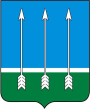 Администрациязакрытого административно - территориального образования Озерный Тверской областиП О С Т А Н О В Л Е Н И Е                 11.05. 2022 г.                                                                                                          № 95Об окончании отопительного периода 2021-2022 годовВ соответствии с Федеральным законом от 06.10.2003 г.  № 131-ФЗ «Об общих принципах организации местного самоуправления в Российской Федерации», постановлением  Правительства  Российской  Федерации от  06.05.2011 г.  № 354 «О предоставлении коммунальных услуг собственникам и пользователям помещений в многоквартирных домах и жилых домов», статьей 36 Устава ЗАТО Озерный Тверской области, а также в связи с прогнозируемыми благоприятными погодными условиями и повышением уровня среднесуточной температуры наружного воздуха, администрация ЗАТО Озерный постановляет:	1. Утвердить  дату окончания отопительного сезона 2021-2022 годов - 11 мая 2022 года.         2. Директору МУП «КС ЗАТО Озёрный» Т.А. Афанасьевой:2.1. Обеспечить информирование предприятий ЗАТО Озерный об окончании отопительного сезона 2021-2022 годов;2.2. До 14 мая 2022 года поддерживать в рабочем состоянии теплотехническое оборудование и тепловые сети для возможного включения системы отопления при понижении среднесуточной температуры ниже 8 градусов.3.  Контроль  над  исполнением  настоящего  постановления  возложить  на заместителя    главы   администрации    ЗАТО   Озерный    по   вопросам    ЖКХ А.А. Васильева.  4.	Опубликовать постановление в газете «Дни Озерного» и разместить на официальном сайте муниципального образования ЗАТО Озерный в сети Интернет (www.ozerny.ru).5. Постановление вступает в силу с даты его подписания. Глава ЗАТО Озерный Тверской области                                                  Н.А. Яковлева